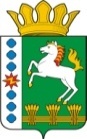 КОНТРОЛЬНО-СЧЕТНЫЙ ОРГАН ШАРЫПОВСКОГО РАЙОНАКрасноярского краяЗаключениена проект Постановления администрации Шарыповского района «О внесении изменений в Постановление администрации Шарыповского района от 30.10.2013 № 841-п «Об утверждении муниципальной программы Шарыповского района «Социальная поддержка граждан Шарыповского района»  (в ред. от 18.07.2017 № 451-п, от 27.11.2017 № 775-п, от 28.05.2018 № 401-п, от 29.11.2018 № 824-п, от 22.04.2019 № 166-п, от 30.07.2019 № 320-п, от 03.10.2019 № 440-п)24 декабря  2019 год						                                        № 185Настоящее экспертное заключение подготовлено Контрольно – счетным органом Шарыповского района на основании ст. 157 Бюджетного  кодекса Российской Федерации, ст. 9 Федерального закона от 07.02.2011 № 6-ФЗ «Об общих принципах организации и деятельности контрольно – счетных органов субъектов Российской Федерации и муниципальных образований», ст. 15 Решения Шарыповского районного Совета депутатов от 20.09.2012 № 31/289р «О внесении изменений и дополнений в Решение Шарыповского районного Совета депутатов от 21.06.2012 № 28/272р «О создании Контрольно – счетного органа Шарыповского района» (в ред. от 20.03.2014 № 46/536р, от 25.09.2014 № 51/573р, от 26.02.2015 № 56/671р) и в соответствии со стандартом организации деятельности Контрольно-счетного органа Шарыповского района СОД 2 «Организация, проведение и оформление результатов финансово-экономической экспертизы проектов Решений Шарыповского районного Совета депутатов и нормативно-правовых актов по бюджетно-финансовым вопросам и вопросам использования муниципального имущества и проектов муниципальных программ» утвержденного приказом Контрольно-счетного органа Шарыповского района от 16.12.2013 № 29.Представленный на экспертизу проект Постановления администрации Шарыповского района «О внесении изменений в Постановление администрации Шарыповского района от 30.10.2013 № 841-п «Об утверждении муниципальной программы «Социальная поддержка граждан Шарыповского района» (в ред. от 18.07.2017 № 451-п, от 27.11.2017 № 775-п, от 28.05.2018 № 401-п, от 29.11.2018 № 824-п, от 22.04.2019 № 166-п, от 30.07.2019 № 320-п, от 03.10.2019 № 440-п) направлен в Контрольно – счетный орган Шарыповского района 23 декабря 2019 года, разработчиком данного проекта Постановления является Управление социальной защиты населения администрации Шарыповского района.Основанием для разработки муниципальной программы являются:- статья 179 Бюджетного кодекса Российской Федерации;- постановление администрации Шарыповского района от 30.07.2013 № 540-п «Об утверждении Порядка принятия решений о разработке муниципальных программ Шарыповского района, их формировании и реализации» (в ред. от 29.06.2015 № 407-п, от 05.12.2016 № 535-п);- распоряжение администрации Шарыповского района от 02.08.2013  № 258-р «Об утверждении перечня муниципальных программ Шарыповского района» (в ред. от 29.07.2014 № 293а-р, от 17.06.2016 № 235-р, от 08.05.2018 № 171-р).Ответственный исполнитель муниципальной программы является: Управление социальной защиты населения администрации Шарыповского района.Подпрограммы муниципальной программы:Улучшение качества жизни отдельных категорий граждан, степени их социальной защищенности.Социальная поддержка семей, имеющих детей.Повышение качества и доступности социальных услуг граждан.Обеспечение реализации муниципальной программы.Целью Программы является полное и своевременное исполнение переданных  государственных полномочий по предоставлению мер социальной поддержки населения.Мероприятие проведено 23-24 декабря 2019 года.В ходе подготовки заключения Контрольно – счетным органом Шарыповского района были проанализированы следующие материалы:- проект Постановления администрации Шарыповского района «О внесении изменений в Постановление администрации Шарыповского района от 30.10.2013 № 841-п «Об утверждении муниципальной программы «Социальная поддержка граждан Шарыповского района» (в ред. от 18.07.2017 № 451-п, от 27.11.2017 № 775-п, от 28.05.2018 № 401-п, от 29.11.2018 № 824-п, от 22.04.2019 № 166-п, от 30.07.2019 № 320-п, от 03.10.2019 № 440-п);-  паспорт муниципальной программы «Социальная поддержка граждан Шарыповского района».Рассмотрев представленные материалы к проекту Постановления муниципальной программы «Социальная поддержка граждан Шарыповского района»  установлено следующее.1. В соответствии с проектом паспорта муниципальной программы  «Социальная поддержка граждан Шарыповского района», вносятся изменения в части  ресурсного обеспечения муниципальной программы,  после внесения изменений строка будет читаться:Увеличение объема бюджетных ассигнований на реализацию муниципальной программы в сумме 42 255,44 руб. (0,02%), в том числе:- увеличение за счет средств краевого бюджета в сумме 50 400,00 руб. (0,02%);- уменьшение за счет средств районного бюджета в сумме 495 144,56 руб. (7,43 %);- увеличение за счет внебюджетных источников в сумме 487 000,00 руб. (5,52%).2. В соответствии с паспортом подпрограммы 1 «Улучшение качества жизни отдельных категорий граждан, степени их социальной защищенности» вносится изменения в части увеличения объёма финансирования подпрограммы. После внесения изменений строка будет читаться:   Уменьшение бюджетных ассигнований по подпрограмме 1  «Улучшение качества жизни отдельных категорий граждан, степени их социальной защищенности» за счет средств районного бюджета в сумме 495 144,56 руб. (19,00%), с целью приведения в соответствие с Решением районного Совета депутатов от 22.10.2019 № 42/339р «О внесении изменений и дополнений в  Решение Шарыповского районного Совета депутатов от 06.12.2018 № 32/286р «О районном бюджете на 2019 год и плановый период 2020-2021 годов», в том числе:- увеличение бюджетных ассигнований в 2019 году в сумме 30 855,44 руб. на мероприятие 1.1. «Назначение и выплата пенсии за выслугу лет лицам, замещавшим должности муниципальной службы, в  связи со счетной ошибкой при перерасчете пенсии за выслугу лет лицам, замещавшим должности муниципальной службы»;- уменьшение бюджетных ассигнований в сумме 526 000,00 руб., в том числе: в 2020 году в сумме 263 000,00 руб., в 2021 году в сумме 263 000,00 руб. по мероприятию 1.2. «Предоставление единовременной адресной материальной помощи обратившимся гражданам, находящимся в трудной жизненной ситуации».3. В соответствии с паспортом подпрограммы 3 «Повышение качества и доступности социальных услуг граждан» вносится изменения в части увеличения объёма финансирования подпрограммы. После внесения изменений строка будет читаться:   Увеличение бюджетных ассигнований по подпрограмме 3  «Повышение качества и доступности социальных услуг граждан» в сумме 570 000,00 руб. (0,82%), с целью приведения в соответствие с Законом Красноярского края от 06.12.2018 № 6-2299 внесение изменений «О краевом бюджете на 2019 год и плановый период 2020-2021 годов», в том числе:            - за счет средств краевого бюджета  в сумме 83 000,00 руб. или на 0,13%, в том числе в сумме 50 500,00 руб., в связи с повышением минимальных размеров окладов (должностных окладов), ставок заработной платы работников бюджетной сферы края, которым предоставляется региональная выплата, специалистам по социальной работе и обслуживающему персоналу комплексного центра социального обслуживания и в сумме 32 500,00 руб. на персональные выплаты молодым специалистам комплексного центра социального обслуживания;          - за счет внебюджетных источников  в сумме 487 000,00 руб. или на 28,11%, в том числе увеличение в сумме 500 000,00 руб. за счет договора пожертвования ПАО «Юнипро» на приобретение для малоимущих инвалидов компьютеров, проведение фестиваля инвалидов, приобретения спортинвентаря для занятий адаптивной физкультурой, проведение мероприятий для семей с детьми-инвалидами, организация доставки специальным транспортом детей-инвалидов, инвалидов I,II группы на лечение, реабилитацию, культурно-массовые мероприятия и уменьшение в сумме 13 000,00 руб., в связи с увеличением величины прожиточного минимума, в результате проведенного перерасчета ежемесячной платы за социальные услуги вучреждении уменьшилось количество получателей социальных услуг, которым социальное обслуживание предоставлялось на платной основе.4. В соответствии с паспортом подпрограммы 4 «Обеспечение реализации муниципальной программы» вносится изменения в части увеличения объёма финансирования подпрограммы. После внесения изменений строка будет читаться:   Уменьшение бюджетных ассигнований по подпрограмме 4  «Обеспечение реализации муниципальной программы» за счет средств краевого бюджета  в сумме 32 600,00 руб. (0,16%),  в том числе:                - уменьшение   бюджетных   ассигнований на 2019 год в сумме 217 400,00 руб., на основании уведомления об изменении бюджетных ассигнований (лимитов бюджетных обязательств) на 2019 год министерства социальной политики Красноярского края от 21.10.2019г. № 15286, в связи с внесением изменений в Закон края от 09.12.2010 года  №11-5397 «О наделении органов местного самоуправления муниципальных  районов и городских округов края отдельными государственными полномочиями в сфере социальной поддержки и социального обслуживания граждан" в части признания утратившим силу п. 10 ст.1 с 01.10.2019г. по организации деятельности по опеке над совершеннолетними лицами;             - увеличение бюджетных ассигнований на 2019 год по мероприятию 1.1. «Организация деятельности органов управления системой социальной защиты» в сумме 184 800,00 руб., в том числе в сумме 3 600,00 руб.  в связи с повышением минимальных размеров окладов (должностных окладов), ставок заработной платы работников бюджетной сферы края, которым предоставляется региональная выплата, работникам обслуживающего персонала управления социальной защиты населения, в сумме 18 900,00 руб. на региональные выплаты, обеспечивающие уровень заработной платы не ниже размера минимальной оплаты труда работникам обслуживающего персонала управления социальной защиты населения, в сумме  162 300,00 руб. для выплаты компенсации за неиспользованный отпуск и выходное пособие в связи с ликвидацией Управления социальной защиты населения администрации Шарыповского района Красноярского края. При проверке правильности планирования и составления проекта Постановления  нарушений не установлено.На основании выше изложенного Контрольно – счетный орган Шарыповского района предлагает принять проект Постановления администрации Шарыповского района «О внесении изменений в Постановление администрации Шарыповского района от 30.10.2013 № 841-п «Об утверждении муниципальной программы «Социальная поддержка граждан Шарыповского района» (в ред. от 18.07.2017 № 451-п, от 27.11.2017 № 775-п, от 28.05.2018 № 401-п, от 29.11.2018 № 824-п, от 22.04.2019 № 166-п, от 30.07.2019 № 320-п, от 03.10.2019 № 440-п).Председатель Контрольно – счетного органа						           Г.В. СавчукРесурсное обеспечение муниципальной программы Предыдущая редакция муниципальной программыПредлагаемая редакциямуниципальной программы (проект Постановления)Ресурсное обеспечение муниципальной программы Общий объем бюджетных ассигнований на реализацию муниципальной программы составит 272 734 180,58 руб., в том числе по годам:2014 год – 82 448 840,44 руб.;2015 год – 21 297 218,99 руб.;2016 год – 21 242 069,92 руб.;2017 год – 24 307 329,75 руб.;2018 год -  30 668 756,02 руб.;2019 год – 32 358 565,46 руб.;2020 год – 30 205 700,00 руб.;2021 год – 30 205 700,00 руб.за счет федерального бюджета 7 149 821,77 руб., из них:2014 год – 5 220 951,35 руб.;2015 год – 0,00 руб.;2016 год – 0,00 руб.;2017 год – 0,00 руб.;2018 год -  0,00 руб.;2019 год – 1 928 870,42 руб.;2020 год – 0,00 руб.;2021 год – 0,00 руб.за счет краевого бюджета 250 097 663,53 руб., из них:2014 год – 74 620 053,41 руб.;2015 год – 19 250 115,40 руб.;2016 год – 19 230 692,40 руб.;2017 год – 22 362 300,00 руб.;2018 год -  28 131 850,00 руб.;2019 год – 28 925 252,32 руб.;2020 год – 28 788 700,00 руб.;2021 год – 28 788 700,00 руб.за счет районного бюджета в сумме 6 666 765,99 руб., из них:2014 год – 1 246 766,07 руб.;2015 год –    671 848,18 руб.;2016 год –    640 271,39 руб.;2017 год –    707 342,67 руб.;2018 год -     794 737,68 руб.;2019 год –    868 600,00 руб.;2020 год –    868 600,00 руб.;2021 год –    868 600,00 руб. за счет внебюджетных источников в сумме 8 819 929,29 руб., из них:2014 год – 1 361 069,61 руб.;2015 год – 1 375 255,41 руб.;2016 год – 1 371 106,13 руб.;2017 год – 1 237 687,08 руб.;2018 год -  1 742 168,34 руб.;2019 год –    635 842,72 руб.;2020 год –    548 400,00 руб.;2021 год –    548 400,00 руб.Общий объем бюджетных ассигнований на реализацию муниципальной программы составит 272 776 436,02 руб., в том числе по годам:2014 год – 82 448 840,44 руб.;2015 год – 21 297 218,99 руб.;2016 год – 21 242 069,92 руб.;2017 год – 24 307 329,75 руб.;2018 год -  30 668 756,02 руб.;2019 год – 32 926 820,90 руб.;2020 год – 29 942 700,00 руб.;2021 год – 29 942 700,00 руб.за счет федерального бюджета 7 149 821,77 руб., из них:2014 год – 5 220 951,35 руб.;2015 год – 0,00 руб.;2016 год – 0,00 руб.;2017 год – 0,00 руб.;2018 год -  0,00 руб.;2019 год – 1 928 870,42 руб.;2020 год – 0,00 руб.;2021 год – 0,00 руб.за счет краевого бюджета 250 148 063,53 руб., из них:2014 год – 74 620 053,41 руб.;2015 год – 19 250 115,40 руб.;2016 год – 19 230 692,40 руб.;2017 год – 22 362 300,00 руб.;2018 год -  28 131 850,00 руб.;2019 год – 28 975 652,32 руб.;2020 год – 28 788 700,00 руб.;2021 год – 28 788 700,00 руб.за счет районного бюджета в сумме 6 171 621,43 руб., из них:2014 год – 1 246 766,07 руб.;2015 год –    671 848,18 руб.;2016 год –    640 271,39 руб.;2017 год –    707 342,67 руб.;2018 год -     794 737,68 руб.;2019 год –    899 455,44 руб.;2020 год –    605 600,00 руб.;2021 год –    605 600,00 руб. за счет внебюджетных источников в сумме 9 306 929,29 руб., из них:2014 год – 1 361 069,61 руб.;2015 год – 1 375 255,41 руб.;2016 год – 1 371 106,13 руб.;2017 год – 1 237 687,08 руб.;2018 год -  1 742 168,34 руб.;2019 год –  1 122 842,72 руб.;2020 год –    548 400,00 руб.;2021 год –    548 400,00 руб.Объемы и источники финансирования подпрограммыПредыдущая редакция подпрограммы 1Предлагаемая редакция подпрограммы 1 (проект Постановления)Объемы и источники финансирования подпрограммыОбщий объем бюджетных ассигнований на реализацию подпрограммы составляет  2 605 800,00 руб., в том числе:за счет средств районного бюджета 2 605 800,00 руб., из них:2019 год – 868 600,00 руб.;2020 год – 868 600,00 руб.;2021 год – 868 600,00 руб.Общий объем бюджетных ассигнований на реализацию подпрограммы составляет  2 110 655,44 руб., в том числе:за счет средств районного бюджета 2 605 800,00 руб., из них:2019 год – 899 455,44 руб.;2020 год – 605 600,00 руб.;2021 год – 605 600,00 руб.Объемы и источники финансирования подпрограммыПредыдущая редакция подпрограммы 3Предлагаемая редакция подпрограммы 3 (проект Постановления)Объемы и источники финансирования подпрограммыОбщий объем бюджетных ассигнований на реализацию подпрограммы составляет 69 628 253,14 руб., в том числе:за счет федерального бюджета 1 928 870,42 руб., из них:2019 год – 1 928 870,42 руб.;2020 год – 0,00 руб.;2021 год – 0,00 руб.за счет средств краевого бюджета 65 966 740,00 руб., из них:2019 год – 21 983 140,00 руб.;2020 год – 21 991 800,00 руб.;2021 год – 21 991 800,00 руб.за счет внебюджетных источников в сумме 1 732 642,72 руб., из них:2019 год –    635 842,72 руб.;2020 год –    548 400,00 руб.;2021 год –    548 400,00 руб.Общий объем бюджетных ассигнований на реализацию подпрограммы составляет 70 198 253,14 руб., в том числе:за счет федерального бюджета 1 928 870,42 руб., из них:2019 год – 1 928 870,42 руб.;2020 год – 0,00 руб.;2021 год – 0,00 руб.за счет средств краевого бюджета 66 049 740,00 руб., из них:2019 год – 22 066 140,00 руб.;2020 год – 21 991 800,00 руб.;2021 год – 21 991 800,00 руб.за счет внебюджетных источников в сумме 2 219 642,72 руб., из них:2019 год –    1 122 842,72 руб.;2020 год –    548 400,00 руб.;2021 год –    548 400,00 руб.Объемы и источники финансирования подпрограммыПредыдущая редакция подпрограммы 4Предлагаемая редакция подпрограммы 4 (проект Постановления)Объемы и источники финансирования подпрограммыОбщий объем бюджетных ассигнований на реализацию подпрограммы составляет 20 192 000,00 руб., в том числе:за счет средств краевого бюджета 20 192 000,00 руб., из них:2019 год – 6 812 800,00 руб.;2020 год – 6 689 600,00 руб.;2021 год – 6 689 600,00 руб.Общий объем бюджетных ассигнований на реализацию подпрограммы составляет 20 159 400,00 руб., в том числе:за счет средств краевого бюджета 20 192 000,00 руб., из них:2019 год – 6 780 200,00 руб.;2020 год – 6 689 600,00 руб.;2021 год – 6 689 600,00 руб.